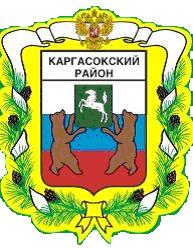 МУНИЦИПАЛЬНОЕ ОБРАЗОВАНИЕ «КАРГАСОКСКИЙ РАЙОН»ТОМСКАЯ ОБЛАСТЬАДМИНИСТРАЦИЯ КАРГАСОКСКОГО РАЙОНАПОСТАНОВЛЕНИЕ04.02.2015	             № 25с. КаргасокО внесении изменений в постановление Главы Каргасокского района от 28.04.2006 г. №85 «О размерах возмещения расходов, связанных со служебными командировками»В связи с принятием постановления Правительства РФ от 29.12.2014 г. №1595 «О внесении изменений в некоторые акты Правительства Российской Федерации», Администрация Каргасокского района постановляет:1. Подпункт «В» пункта 1 постановления Главы Каргасокского района от 28.04.2006 г. №85 «О размерах возмещения расходов, связанных со служебными командировками» дополнить абзацем 6 следующего содержания: «В случае проезда работника к месту командирования и (или) обратно к месту работы на личном транспорте (легковом автомобиле, мотоцикле) оплачиваются фактически произведенные расходы на оплату израсходованного топлива, но не выше норм расхода топлива, установленных для соответствующего транспортного средства в соответствии с Методическими рекомендациями «Нормы расхода топлив и смазочных материалов на автомобильном транспорте», утвержденными распоряжением Минтранса России от 14.03.2008 №АМ-23-р, и исходя из кратчайшего маршрута следования. По возвращении к месту работы работник обязан в установленный срок предоставить оправдательные документы, подтверждающие произведенные затраты и использование указанного транспорта для проезда к месту командирования и обратно (путевой лист, счета, квитанции, кассовые чеки и др.).».2. Абзацы 6, 7, 8, 9 подпункта «В» пункта 1 постановления Главы Каргасокского района от 28.04.2006 г. №85 «О размерах возмещения расходов, связанных со служебными командировками» считать соответственно абзацами 7, 8, 9, 10.3. Пункт 2 постановления Главы Каргасокского района от 28.04.2006 г. №85 «О размерах возмещения расходов, связанных со служебными командировками» дополнить абзацем 2 следующего содержания: «Установить, что проезд работника к месту командирования и (или) обратно к месту работы на личном транспорте (легковом автомобиле, мотоцикле) допускается только с предварительного (до отъезда в командировку) согласия руководителя организации, финансируемой за счет средств бюджета муниципального образования «Каргасокский район», указанного в решении о направлении в командировку.».4. Рекомендовать руководителям организаций, финансируемых за счет средств бюджета муниципального образования «Каргасокский район», не согласовывать проезд работника к месту командирования и (или) обратно к месту работы на личном транспорте (легковом автомобиле, мотоцикле), если это повлечет дополнительное (по сравнению со стоимостью проезда по тому же маршруту иными видами транспорта) расходование средств бюджета муниципального образования «Каргасокский район».5. Настоящее постановление вступает в силу со дня, следующего за днем официального опубликования, и распространяется на отношения, сложившиеся с 08.01.2015 г.Глава Каргасокского района		                   A.П. АщеуловВ.В. Тимохин2-16-61